Combining TransformationsCombining TransformationsCombining TransformationsCombining TransformationsIdentifies a transformation in different ways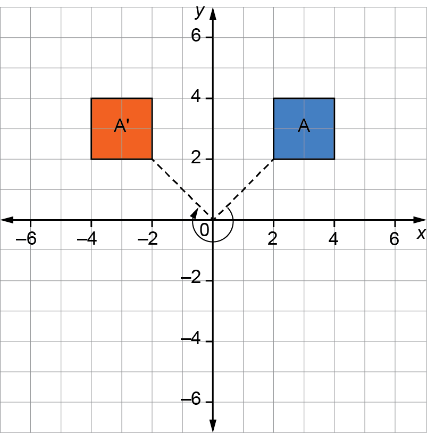 Square A’ is the image of square A after:
a reflection in the y-axis; 
a translation of 6 units left;a rotation of 270⁰ counterclockwise about the origin OIdentifies 2 consecutive transformations 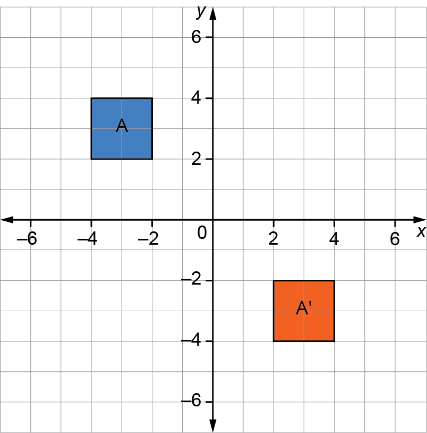 Square A’ is the image of square A after a reflection in the y-axis, then a translation 6 units down.Performs 3 or more consecutive transformations 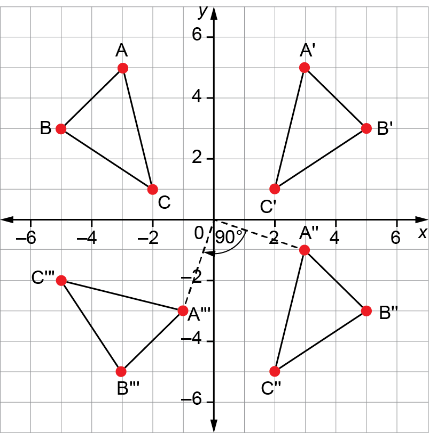 ΔA’B’C’ is the image of ΔABC after a reflection in the y-axis.ΔA’’B’’C’’ is the image of ΔA’B’C’ after a translation 6 units down. ΔA’’’B’’’C’’ is the image of ΔA’’B’’C’’ after a rotation of 90⁰ clockwise about O.Identifies different types of transformations 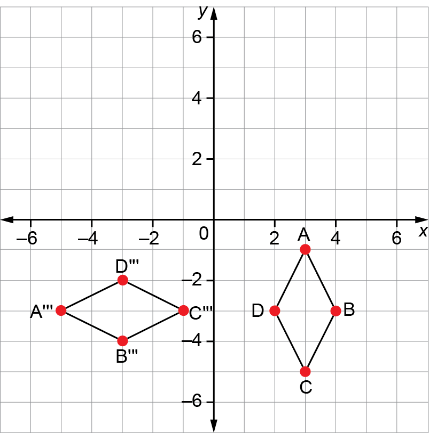 ABCD is rotated 90⁰ counterclockwise about the origin to Quadrant 1, then translated 6 units left to Quadrant 2, then reflected in the x-axis to the final image A’’’B’’’C’’’D’’’ in Quadrant 4.Observations/DocumentationObservations/DocumentationObservations/DocumentationObservations/Documentation